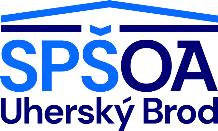 STŘEDNÍ PRŮMYSLOVÁ ŠKOLA a OBCHODNÍ AKADEMIE UHERSKÝ BRODNivnická 1781, 688 01 Uherský BrodANGLICKÝ JAZYKHODNOTÍCÍ KRITÉRIA MATURITNÍ ZKOUŠKY PROFILOVÉ ČÁSTI 
Maturitní zkouška z anglického jazyka v rámci profilových zkoušek má charakter komplexní zkoušky a skládá ze dvou částí, z písemné práce a z ústní zkoušky. Úspěšné složení komplexní zkoušky je podmíněno úspěšným složením obou dílčích zkoušek – písemné práce a ústní zkoušky. Hranice úspěšnosti a výsledné hodnocení žáka se stanoví váženým průměrem procentních bodů získaných v jednotlivých dílčích zkouškách, a to s následujícími váhami jednotlivých dílčích zkoušek: písemná část 40%, ústní část 60%.Hodnocení každé dílčí zkoušky profilové části maturitní zkoušky z cizího jazyka se provádí podle klasifikační stupnice:
1 - výborný2 – chvalitebný3 - dobrý4 - dostatečný5 – nedostatečnýHodnotící stupnice :Pokud žák některou část maturitní zkoušky z cizího jazyka nevykoná úspěšně, opakuje tu část zkoušky, kterou nevykonal úspěšně.PÍSEMNÁ PRÁCEForma:
Písemná práce se skládá ze dvou částí, které se liší rozsahem textu, 1.část (130–160 slov), 2. část (70–80 slov), s ohledem na slohový útvar a požadavky na ověřované dovednosti. Každá část je uvedena instrukcemi, kde je vždy uveden požadovaný rozsah textu, a zadáním v českém jazyce. Písemná práce osahuje název zadání, způsob zpracování zadání, popřípadě výchozí text k zadání, jehož součástí může být i obrázek, graf apod.Jazyková úroveň:B1 dle SERRDélka zkoušky:Písemná práce trvá 70 minut. Povolené pomůcky:Překladový slovník, který neobsahuje přílohy věnované písemnému projevu.Hodnotící kritéria písemné práce z anglického jazyka:Písemná práce se skládá ze dvou částí se samostatným zadáním. Každá z částí je hodnocena zvlášť podle 4 základních kritérií, výsledné hodnocení písemné práce je součtem bodů dosažených v obou částech. Předmětem hodnocení je pouze autorský text žáka. Text prokazatelně převzatý z dostupného zdroje se nezapočítává do celkového rozsahu písemné práce, a není tedy předmětem hodnocení.Hodnocení písemné práce:Maximální počet dosažitelných bodů je 36 b.
Zkoušku konanou formou písemné práce vykoná žák úspěšně, pokud dosáhne minimálně 44% procentních bodů. Hranice úspěšnosti v bodech činí 16 bodů.Během písemné zkoušky žák nesmí opustit učebnu (např. odejít na WC), vrátit se zpět a pokračovat v psaní, s výjimkou kdy předem doložil lékařskou zprávou vážné zdravotní důvody.
Pokud se písemná zkouška a praktická zkouška konají před ústními zkouškami, oznámí žákovi předseda zkušební maturitní komise jejich hodnocení nejpozději v době konání ústních zkoušek.ÚSTNÍ ZKOUŠKA
Ústní zkouška z anglického jazyka se uskutečňuje formou řízeného rozhovoru a to s využitím pracovního listu obsahujícího zadání ke konkrétnímu jednomu tématu a součástí pracovního listu je i zadání ověřující znalost terminologie vztahující se ke vzdělávací oblasti odborného vzdělávání.
Ředitel školy stanovil 25 témat, která vycházejí z ŠVP a jsou platná i pro náhradní či opravnou zkoušku. 25 témat pro ústní zkoušku z anglického jazyka pro jednotlivé maturitní obory stanovil ředitel školy na začátku školního roku 2021/2022 a témata byla studentům předložena v předmětu Konverzace v anglickém jazyce.
Bezprostředně před zahájením přípravy k ústní zkoušce si žák vylosuje jedno téma. V jednom dni nelze losovat dvakrát stejné téma.
Ústní zkouška má čtyři části, které jsou uvedeny instrukcemi a zadáním v anglickém jazyce. Po krátkém motivačním úvodu, jehož součástí je konverzace týkající se ročníkové práce  - samostatný ústní projev nebo interakce na dané téma ve vztahu k odbornosti, následuje první část ústní zkoušky, ve které má žák zodpovědět běžné dotazy vztahující se k danému tématu. Ve druhé části ústní zkoušky má žák v rámci daného tématu v samostatném ústním projevu popsat obrázek a poté porovnat dva obrázky včetně možných informací k tématu. Ve třetí části ústní zkoušky probíhá v rámci daného tématu ústní interakce - řízený rozhovor.
Časový limit pro přípravu na zkoušku je 20 minut, samotná zkouška trvá maximálně 15 minut. Žák má možnost si během přípravy vypracovat poznámky a poté je při ústní zkoušce používat. Během přípravy na ústní zkoušku je povoleno používat slovník a mapu. Maximální počet dosažitelných bodů za ústní zkoušku je tedy 39 b. Ústní zkoušku vykoná žák úspěšně, pokud dosáhne minimálně 44% procentních bodů. Hranice úspěšnosti v bodech činí 16 bodů. Bodové hodnocení ústní zkoušky z anglického jazyka tvoří 60 % hodnocení výsledné známky.Hodnocení ústní zkoušky:Žáci s přiznaným uzpůsobením podmínek
Žáci s přiznaným uzpůsobením podmínek pro konání maturitní zkoušky mají podle závažnosti svého znevýhodnění právo na úpravu prostředí, navýšení časového limitu, obsahové a formální úpravy zadání zkoušek profilové části maturitní zkoušky, odlišnosti v hodnocení apod. a to na základě zprávy ŠPZ.PODMÍNKY NAHRAZENÍ PROFILOVÉ ČÁSTI MATURITNÍ ZKOUŠKY DOLOŽENÝM JAZYKOVÝM CERTIFIKÁTEMŽáci si mohou výsledek 1 povinné profilové zkoušky z cizího jazyka nahradit výsledkem standardizované zkoušky (jazykovým certifikátem), tuto možnost však musí povolit ředitel školy. V souladu s ustanovením školského zákona se možnost nahrazení povinné profilové zkoušky týká žáků, kteří konají v profilové části alespoň 4 povinné profilové zkoušky. V takovém případě může ředitel školy stanovit za podmínek stanovených maturitní vyhláškou, že lze jednu povinnou profilovou zkoušku z cizího jazyka nahradit doložením jazykového certifikátu, který dokládá jazykové znalosti žáka na úrovni stanovené rámcovým vzdělávacím programem daného oboru nebo vyšší, nejméně však na úrovni B1 podle Společného evropského referenčního rámce (např. na gymnáziích směřuje výuka v cizím jazyce na dosažení úrovně B2, v dalším cizím jazyce pak na úroveň B1). Nahrazení zkoušky jazykovým certifikátem může ředitel školy povolit také u 1 nepovinné profilové zkoušky z cizího jazyka.Nahradit lze i profilovou zkoušku navázanou na konání didaktického testu ve společné části, didaktický test ve společné části však žák koná vždy.Pro jarní zkušební období ve školním roce 2023/2024 je možné podat písemnou žádost o nahrazení zkoušky řediteli školy nejpozději do 31. března 2024. Pro nahrazení zkoušky v rámci podzimního zkušebního období je stanoven termín 30. června 2024.Informace o standardizovaných jazykových zkouškách nahrazujících zkoušku z cizího jazyka profilové části maturitní zkoušky pro školní rok 2022/2023 Za anglický jazyk zpracovala v září 2023:Mgr. Blanka SmetanováSchválil ředitel školy: PaedDr. Rostislav Šmíd100 – 88 %Výborný (1)87 – 74 %Chvalitebný (2)73 – 59 %Dobrý (3)58 – 44 %Dostatečný (4)43 – 0 %Nedostatečný (5)36 – 32 bodů Výborný (1)31 – 27 bodůChvalitebný (2)26 – 21 bodůDobrý (3)20 – 16 bodůDostatečný (4)15 – 0 bodůNedostatečný (5)39 – 34 bodůVýborný (1)33 – 29 bodůChvalitebný (2)28 – 23 b bodůDobrý (3)22 – 17 b bodůDostatečný (4)16 – 0 b bodůNedostatečný (5)